HERØY ROTARY      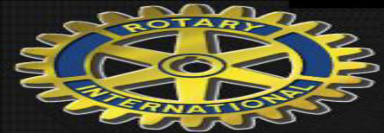 15.04.2024 Rotarymøte hos Herøy Kystlag på slippen.19 medlemar og 1 gjest, møtte. Robert Voldnes hadde omvising i lokala ,som rommar tre etasjar, og uteområdet rundt slippen.  Bygninga var bygd i 1913,det var då skips og mekanisk verkstad. Voldnes kjøpte anlegget i 1955. Kystlaget blei starta i 1991. I dette bygget og uteområdet rundt slippen er mykje lokalhistorie, som vi fekk fortalt. Her er bevaring av 30 båtar, med kvar si historie, motorar og mange andre gjenstandar med ulke historie, foto og filmar. Alt som er  i bygget er fordelt på tre etasjar. Kystlaget eig Fosnavåg gjestebrygger som dei har inntekt av. I bygget er eige «krigsrom» som er Herøy Rotaryklubb sitt prosjekt. Planen er: Fosnavåg Kyst- og Kultursenter. Det er godkjent av Herøy Kommune. Robert har oversikt og kunnskap om alt som finns i bygget, det er imponerande og fasinerande å høyre og sjå. Her er mykje historie både inne og ute, og planane er mange. Lykke til og takk til Robert for at vi fekk omvising og høyre mykje lokalhistorie.    Ref Lilly-Åse Skogen